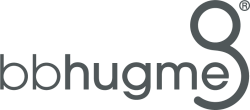 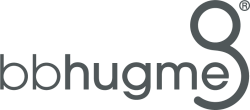               CLAIM FORM BBHUGME PRODUCT Claim form bbhugme  	 	 	 	Page 1               CLAIM FORM BBHUGME PRODUCT Claim form bbhugme  	 	 	 	Page 2 	Claim Form  	 In order to evaluate the complaint, please fill out this bbhugme Claim Form.  Try to explain in detail, as well as adding images illustrating the problem.  If you have purchased the bbhugme product through a retailer, please contact the point-of-purchase. 	Claim Form  	 In order to evaluate the complaint, please fill out this bbhugme Claim Form.  Try to explain in detail, as well as adding images illustrating the problem.  If you have purchased the bbhugme product through a retailer, please contact the point-of-purchase. 	Claim Form  	 In order to evaluate the complaint, please fill out this bbhugme Claim Form.  Try to explain in detail, as well as adding images illustrating the problem.  If you have purchased the bbhugme product through a retailer, please contact the point-of-purchase. 	Claim Form  	 In order to evaluate the complaint, please fill out this bbhugme Claim Form.  Try to explain in detail, as well as adding images illustrating the problem.  If you have purchased the bbhugme product through a retailer, please contact the point-of-purchase. 	Claim Form  	 In order to evaluate the complaint, please fill out this bbhugme Claim Form.  Try to explain in detail, as well as adding images illustrating the problem.  If you have purchased the bbhugme product through a retailer, please contact the point-of-purchase. YOUR  INFORMATION Full name: Phone: YOUR  INFORMATION Address: E-mail:  YOUR  INFORMATION Postal code:  City: YOUR  INFORMATION Country: YOUR  INFORMATION Order number: PRODUCT Product   bbhugme Pregnancy Pillow + Colour: ___________  bbhugme Nursing Pillow + Colour: ___________  bbhugme Maternity Support belt  bbhugme Cover (Pregnancy Pillow) + Colour: ___________  bbhugme Cover (Nursing Pillow) + Colour: ___________  bbhugme Pebbles + Colour: ___________  bbhugme Pregnancy Pillow + Colour: ___________  bbhugme Nursing Pillow + Colour: ___________  bbhugme Maternity Support belt  bbhugme Cover (Pregnancy Pillow) + Colour: ___________  bbhugme Cover (Nursing Pillow) + Colour: ___________  bbhugme Pebbles + Colour: ___________  bbhugme Pregnancy Pillow + Colour: ___________  bbhugme Nursing Pillow + Colour: ___________  bbhugme Maternity Support belt  bbhugme Cover (Pregnancy Pillow) + Colour: ___________  bbhugme Cover (Nursing Pillow) + Colour: ___________  bbhugme Pebbles + Colour: ___________ PRODUCT Production batch no: Inner-pillow label, starting with  PO XXXX: PRODUCT Purchase date AND Order number DESCRIPTION  OF CLAIM Please provide detailed description of problem: DESCRIPTION  OF CLAIM Inner-pillow:  Has it been  machine washed?  DESCRIPTION  OF CLAIM Cover:  Has it been tumbled dry, bleached or machine washed over (40°C/104°F)? DESCRIPTION  OF CLAIM Maternity Support Belt: Has it been tumbled dry, bleached or  machine washed over (30°C/86°F)? SIGNATURE: Date / Signature: 